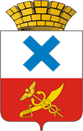 Администрация Городского округа «город Ирбит»Свердловской областиПОСТАНОВЛЕНИЕот 19 февраля 2024 года № 216-ПАг. ИрбитО внесении изменений в постановление администрации Муниципального образования город Ирбит от 02.11.2018 № 1942-ПА «Об утверждении перечня муниципального имущества Муниципального образования город Ирбит, предназначенного для предоставления во владение и (или) в пользование субъектам малого и среднего предпринимательства и организациям, образующим инфраструктуру поддержки субъектов малого и среднего предпринимательства»В целях оказания поддержки субъектам малого и среднего предпринимательства в части предоставления им преимущественного 
права на приобретение в собственность арендуемого имущества, находящегося в государственной и муниципальной собственности, в соответствии 
с Федеральным законом от 22 июля 2008 года № 159-ФЗ «Об особенностях отчуждения недвижимого имущества, находящегося в государственной собственности субъектов Российской Федерации или в муниципальной собственности и арендуемого субъектами малого и среднего предпринимательства, и о внесении изменений в отдельные законодательные акты Российской Федерации», на основании решения Думы Городского округа  «город Ирбит» Свердловской области от 24.02.2022 № 367 «Об утверждении Порядка формирования, ведения, обязательного опубликования перечня муниципального имущества Городского округа «город Ирбит» Свердловской области, свободного от прав третьих лиц (за исключением права хозяйственного ведения, права оперативного управления, а также имущественных прав субъектов малого и среднего предпринимательства, физических лиц, не являющихся индивидуальными предпринимателями и применяющих специальный налоговый режим «Налог на профессиональный доход») и Порядка и условий предоставления в аренду муниципального имущества Городского округа «город Ирбит» Свердловской области, включенного в перечень муниципального имущества Городского округа «город Ирбит» Свердловской области, свободного от прав третьих лиц (за исключением права хозяйственного ведения, права оперативного управления, а также имущественных прав субъектов малого и среднего предпринимательства, физических лиц, не являющихся индивидуальными предпринимателями и применяющих специальный налоговый режим «Налог на профессиональный доход», администрация Городского округа «город Ирбит» Свердловской областиПОСТАНОВЛЯЕТ: 1. Исключить из Перечня муниципального имущества Городского округа «город Ирбит» Свердловской области, предназначенного для предоставления во владение и (или) в пользование субъектам малого и среднего предпринимательства и организациям, образующим инфраструктуру поддержки субъектов малого и среднего предпринимательства, утвержденного постановлением администрации Муниципального образования город Ирбит от 02.11.2018 № 1942 – ПА «Об утверждении перечня муниципального имущества Муниципального образования город Ирбит, предназначенного для предоставления во владение и (или) в пользование субъектам малого и среднего предпринимательства и организациям, образующим инфраструктуру поддержки малого и среднего предпринимательства» объекты муниципальной собственности:нежилое помещение, расположенное по адресу: город Ирбит, улица Орджоникидзе, дом 27 (площадью 27,1 кв.м, кадастровый номер 66:44:0101017:540);нежилое помещение, расположенное по адресу: город Ирбит, улица Советская, дом 46 (площадью 166,1 кв.м, кадастровый номер 66:44:0101028:467);нежилое помещение, расположенное по адресу: город Ирбит, улица Советская, дом 105 (площадью 36,20 кв.м, кадастровый номер 66:44:0102002:499);пристроенное нежилое помещение к зданию многоквартирного дома, расположенного по адресу: город Ирбит, улица Мальгина, дом 46 (площадь 176,80 кв.м, кадастровый номер отсутствует);земельный участок, расположенный по адресу: город Ирбит, улица Подгорная, № 8 (площадью 31 100 кв.м, кадастровый номер 66:44:0102006:3771);нежилое помещение, расположенное по адресу: город Ирбит, улица Чернышевского, дом 2 (площадь 40,40 кв.м, кадастровый номер 66:44:0102014:860).2. Контроль за исполнением настоящего постановления возложить на заместителя главы администрации – начальника Финансового управления администрации  Городского округа «город Ирбит» Свердловской области 
Л.А. Тарасову.3. Настоящее постановление опубликовать в Ирбитской общественно-политической газете «Восход» и разместить на официальном сайте администрации Городского округа «город Ирбит» Свердловской области (www.moitbit.ru).Глава Городского округа«город Ирбит» Свердловской области                                                              Н.В. Юдин